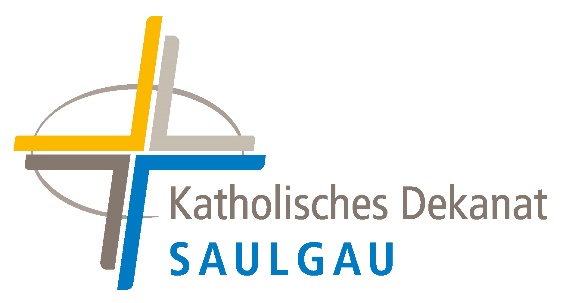 Presseinformation - VeranstaltungshinweisMit der Bitte um VeröffentlichungPaare können sich auf die Ehe vorbereitenDie katholischen Dekanate Biberach und Saulgau bieten am 03. und 04. November 2018 im St. Anna-Haus, Käppelestr. 18 in Schemmerhofen ein Ehevorbereitungs-treffen für Paare an. Der Kurs findet statt von 10 bis 18 Uhr (Sa) und von 9:30 bis 14 Uhr (So). Das Ehepaar Julia Hainzl-Schlecht und Chris Schlecht und Gemeinde-referent Robert Gerner gestalten das Treffen. Es bietet Gelegenheit, über die Vorstellungen von Partnerschaft und Ehe miteinander ins Gespräch zu kommen, den täglichen Umgang miteinander in den Blick zu nehmen, sich über das Sakrament der Ehe zu informieren und der Frage nachzugehen, wie Paare Glauben und Leben in der Ehe praktisch verbinden können. Erlebnispädagogische Elemente und Begegnungen nehmen das Leben mit all seinen Facetten in den Blick. Es wird eine Kursgebühr von 45 € pro Paar erhoben. Anmeldungen sind ab sofort möglich, spätestens bis 19.10.2018 an die Geschäftsstelle der Dekanate, Kolpingstr. 43, 88400 Biberach, Tel.: 07351/182130, E-Mail: dekanat.biberach@drs.de, http://dekanat-biberach.drs.de